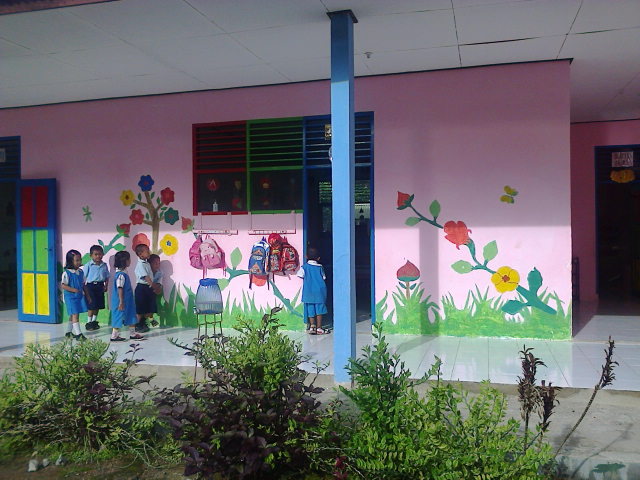 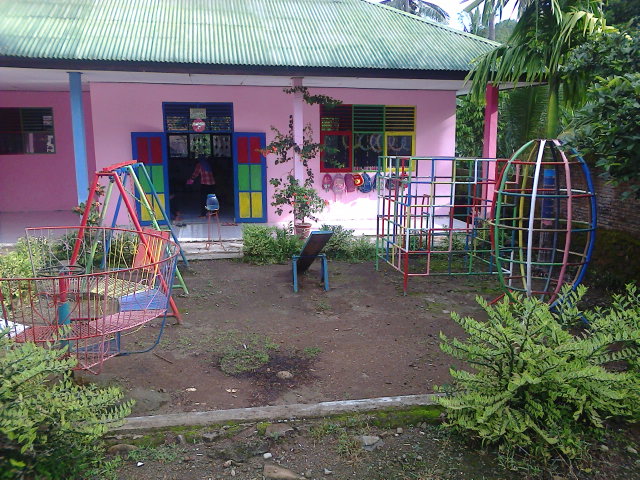 Lokasi / Tempat Pelaksanaan Penelitian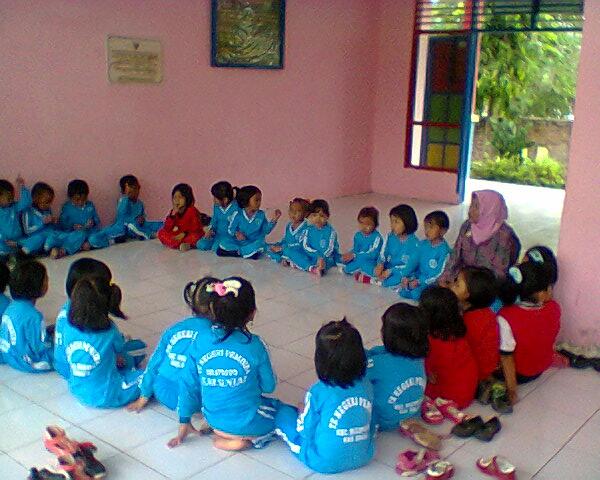 Bercerita Tentang Persiapan Rekreasi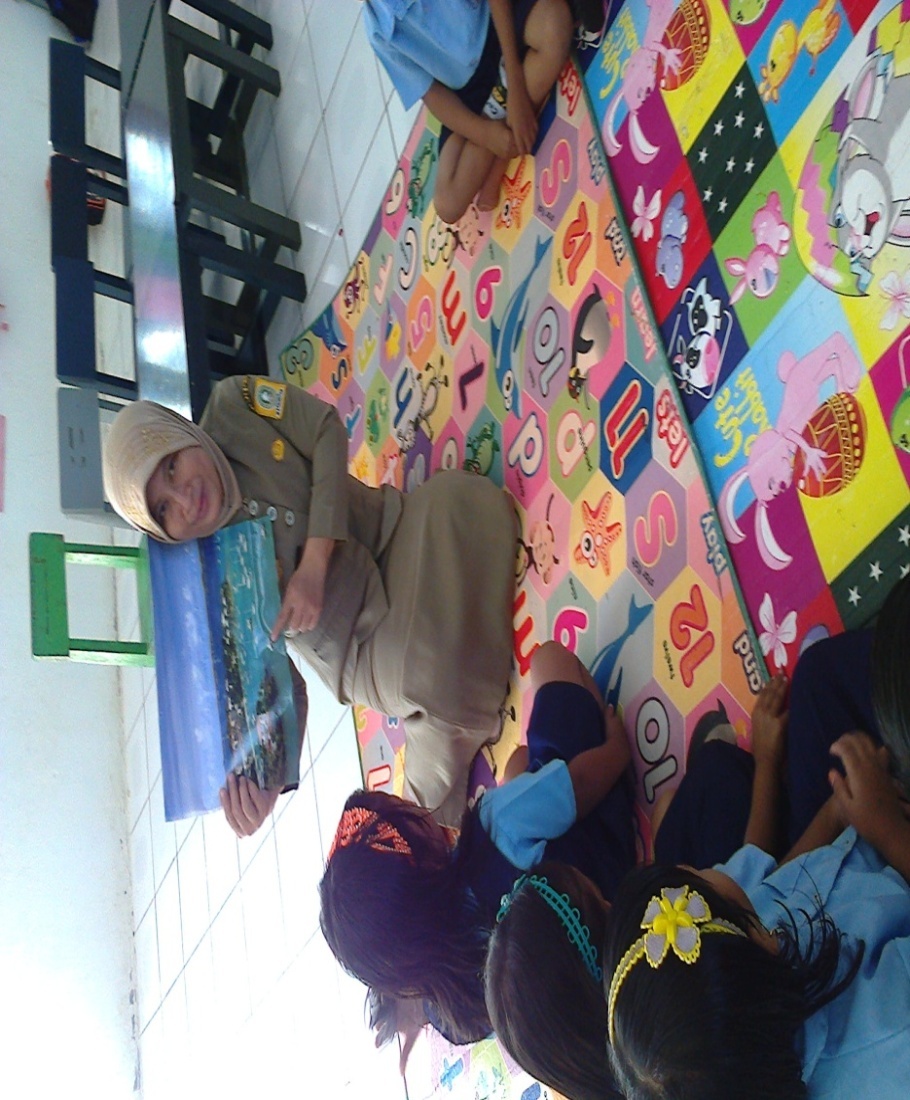 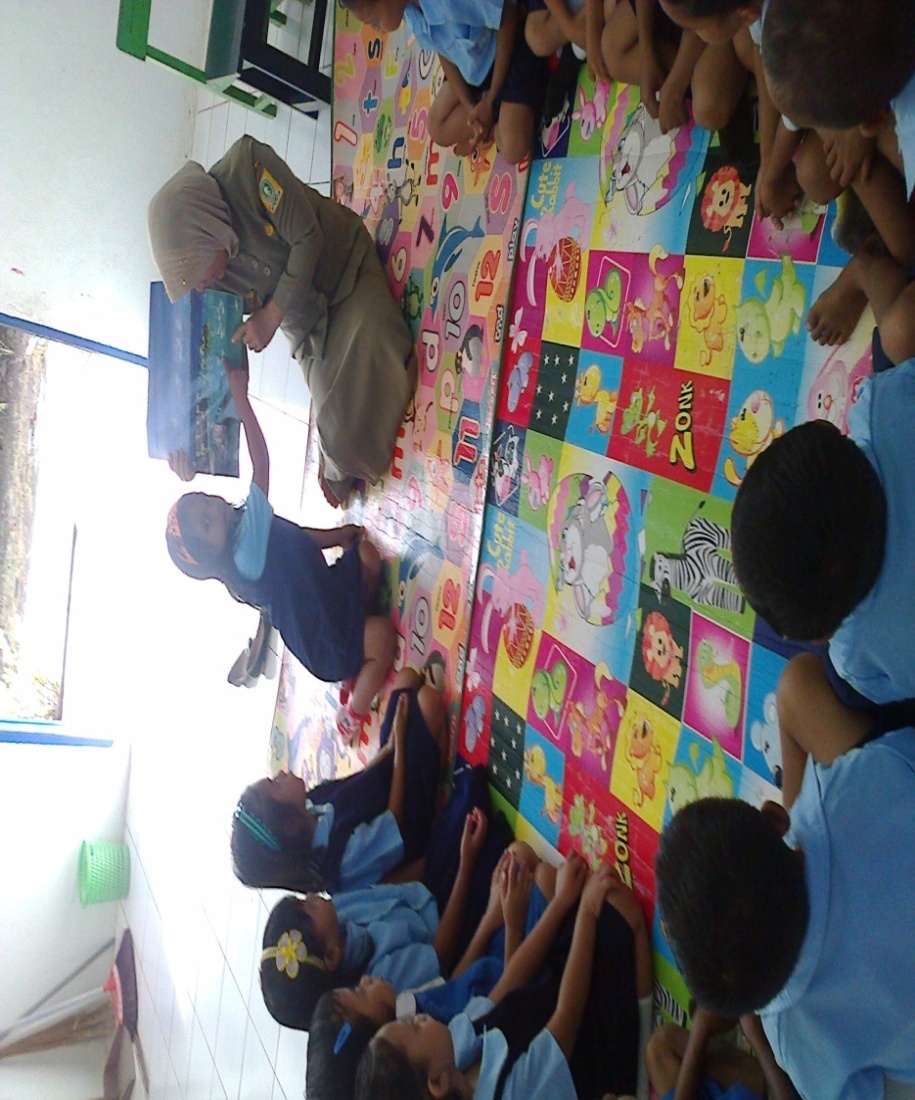 Bercerita Tentang Suasana Pantai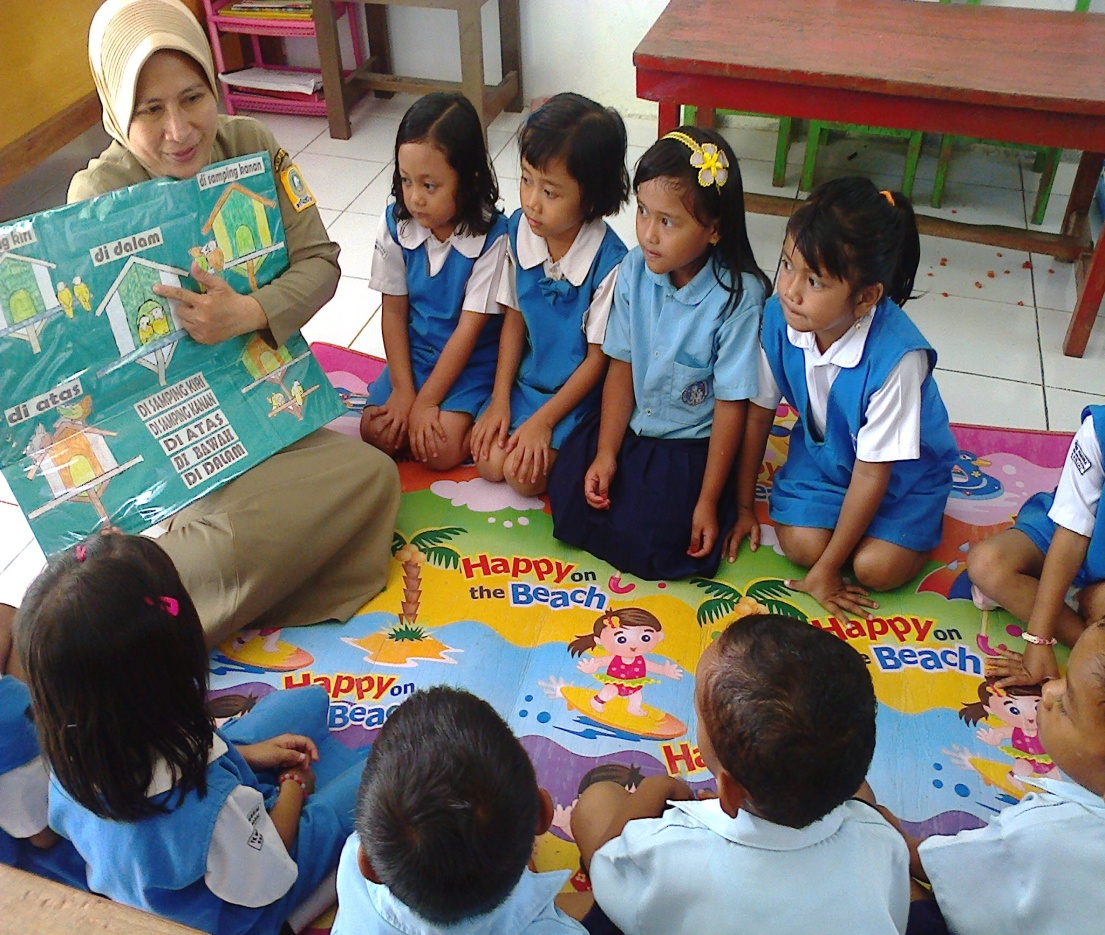 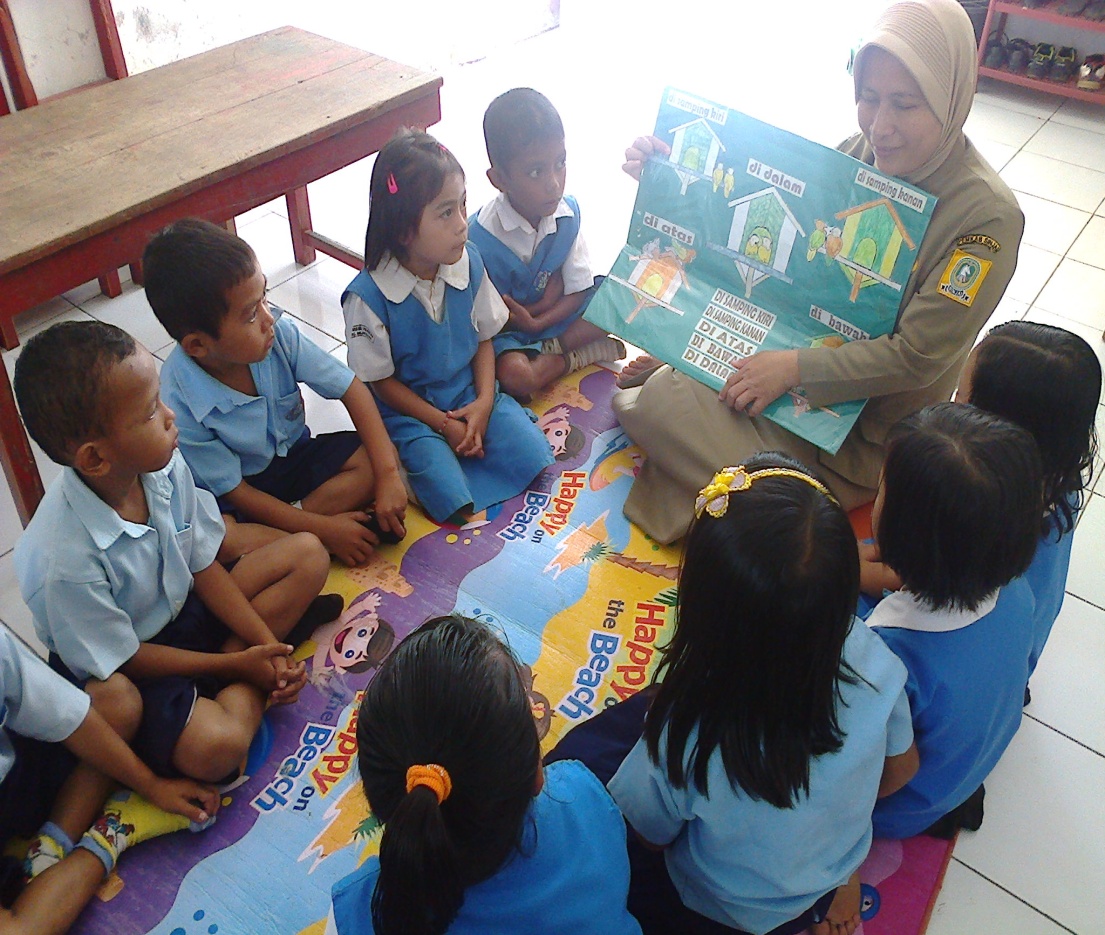 MenguUlang Kalimat Sederhana Setelah Mendengar Cerita